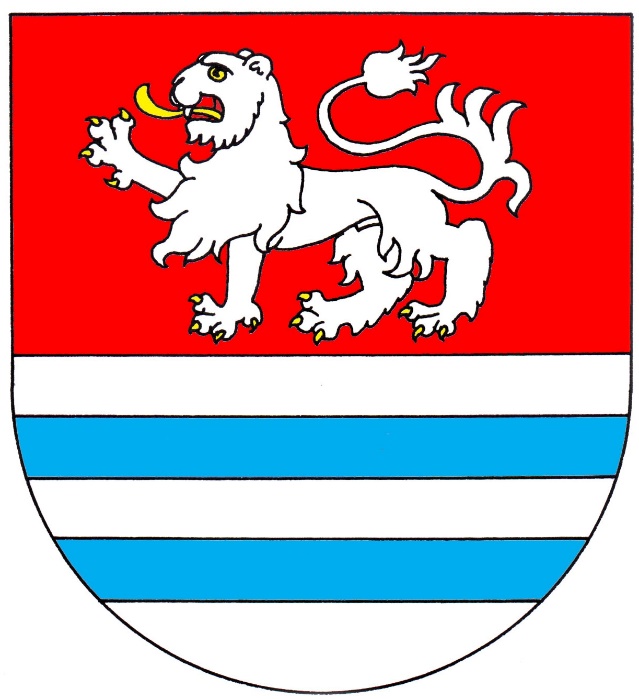 Obec PříšoviceObecně závazná vyhláška Obce Příšoviceč. 3/2019o místním poplatku ze vstupnéhoO místním poplatku ze vstupnéhoVyhláška č. 3/2019Obec :						PříšoviceAdresa :					Příšovice 60, 463 46 IČ :						263125Katastrální území obce tvoří :		k.ú. PříšoviceVyhlášku  zpracoval : 			Jana Flanderková 	 vyhlášku     schválil :    			Ing. František Drbohlav     	  	 Projednáno a schváleno v ZO: 		04.12.2019Vyhláška nabývá účinnosti:			01.01.2020Obec PŘÍŠOVICEZastupitelstvo obce Příšovice Obecně závazná vyhláška obce Příšovice č. 3/2019,o místním poplatku ze vstupného Zastupitelstvo obce Příšovice se na svém zasedání dne 04.12.2019 usnesením 
č. 86/2019 usneslo vydat na základě § 14 zákona č. 565/1990 Sb., o místních poplatcích, ve znění pozdějších předpisů, a v souladu s § 10 písm. d) a § 84 odst. 2 písm. h) zákona 
č. 128/2000 Sb., o obcích (obecní zřízení), ve znění pozdějších předpisů, tuto obecně závaznou vyhlášku (dále jen „tato vyhláška“): Čl. 1Úvodní ustanoveníObec Příšovice touto vyhláškou zavádí místní poplatek ze vstupného (dále jen „poplatek“).Správcem poplatku je Obecní úřad Příšovice.Čl. 2Předmět poplatku a poplatníkPoplatek ze vstupného se vybírá ze vstupného na kulturní, sportovní, prodejní nebo reklamní akce, sníženého o daň z přidané hodnoty, je-li v ceně vstupného obsažena.Poplatek ze vstupného platí fyzické a právnické osoby, které akci pořádají.Čl. 3Ohlašovací povinnostPoplatník je povinen ohlásit pořádání akce správci poplatku nejpozději 15 dnů před jejím konáním. V ohlášení poplatník dále uvede jméno, popřípadě jména, a příjmení nebo název, obecný identifikátor, byl-li přidělen, místo pobytu nebo sídlo, sídlo podnikatele, popřípadě další adresu pro doručování; právnická osoba uvede též osoby, které jsou jejím jménem oprávněny jednat v poplatkových věcech,čísla všech svých účtů u poskytovatelů platebních služeb, včetně poskytovatelů těchto služeb v zahraničí, užívaných v souvislosti s podnikatelskou činností, v případě, že předmět poplatku souvisí s podnikatelskou činností poplatníka,další údaje rozhodné pro stanovení poplatku, zejména druh akce, datum, hodinu 
a místo jejího konání a výši vstupného, počet prodaných vstupenek (pokud se vydávají), včetně skutečností zakládajících vznik nároku na osvobození od poplatku. Poplatník, který nemá sídlo nebo bydliště na území členského státu Evropské unie, jiného smluvního státu Dohody o Evropském hospodářském prostoru nebo Švýcarské konfederace, uvede kromě údajů požadovaných v odstavci 2 adresu svého zmocněnce v tuzemsku pro doručování.Dojde-li ke změně údajů uvedených v ohlášení, je poplatník povinen tuto změnu oznámit do 15 dnů ode dne, kdy nastala.(5)    Povinnost ohlásit údaj podle odst. 3 nebo jeho změnu se nevztahuje na údaj, který může správce poplatku automatizovaným způsobem zjistit z rejstříků nebo evidencí, do nichž má zřízen automatizovaný přístup. Okruh těchto údajů zveřejní správce poplatku na své úřední desce.(6)     Do 8 dnů po skončení akce je poplatník povinen ohlásit správci poplatku celkovou výši vybraného vstupného sníženou o daň z přidané hodnoty, jestliže byla v ceně vstupného obsažena.Čl. 4Sazba poplatkuSazba poplatku činí z vybraného vstupného na:kulturní akci ................................................…	10 %,sportovní,prodejní nebo reklamní akci ........…..	15 %,(2)      V případě, že na jednu akci bude možné vztáhnout více poplatkových sazeb, platí se pouze poplatek s vyšší sazbou.Čl. 5Splatnost poplatkuPoplatek je splatný do 10 dnů ode dne skončení akce.Čl. 6Osvobození Poplatek ze vstupného se neplatí z akcí, jejichž celý výtěžek je odveden na charitativní a veřejné prospěšné účely.Od poplatku se dále osvobozují akce pro školní mládež.Čl. 7Navýšení poplatku Nebudou-li poplatky zaplaceny poplatníkem včas nebo ve správné výši, vyměří mu správce poplatku poplatek platebním výměrem nebo hromadným předpisným seznamem.Včas nezaplacené poplatky nebo část těchto poplatků může správce poplatku zvýšit až na trojnásobek; toto zvýšení je příslušenstvím poplatku sledujícím jeho osud.Čl. 8Zrušovací ustanoveníZrušuje se obecně závazná vyhláška č. 5./2010 o místním poplatku ze vstupného, ze dne 15.12.2010.Čl. 9ÚčinnostTato vyhláška nabývá účinnosti dnem 01.01.2020. Schvalovací ustanovení Obecně závazná vyhláška č. 3/2019 o místním poplatku ze vstupného schválilo Zastupitelstvo obce Příšovice  usnesením číslo :                   UZ č. 86/2019  ze dne :   04.12.2019V Příšovicích dne :  04.12.2019	................................	..........................................	Jan Košek DiS. 	František Drbohlav Ing. 	místostarosta	starostaVyvěšeno na úřední desce dne: 13.12.2019Sejmuto z úřední desky dne:       30.12.2019